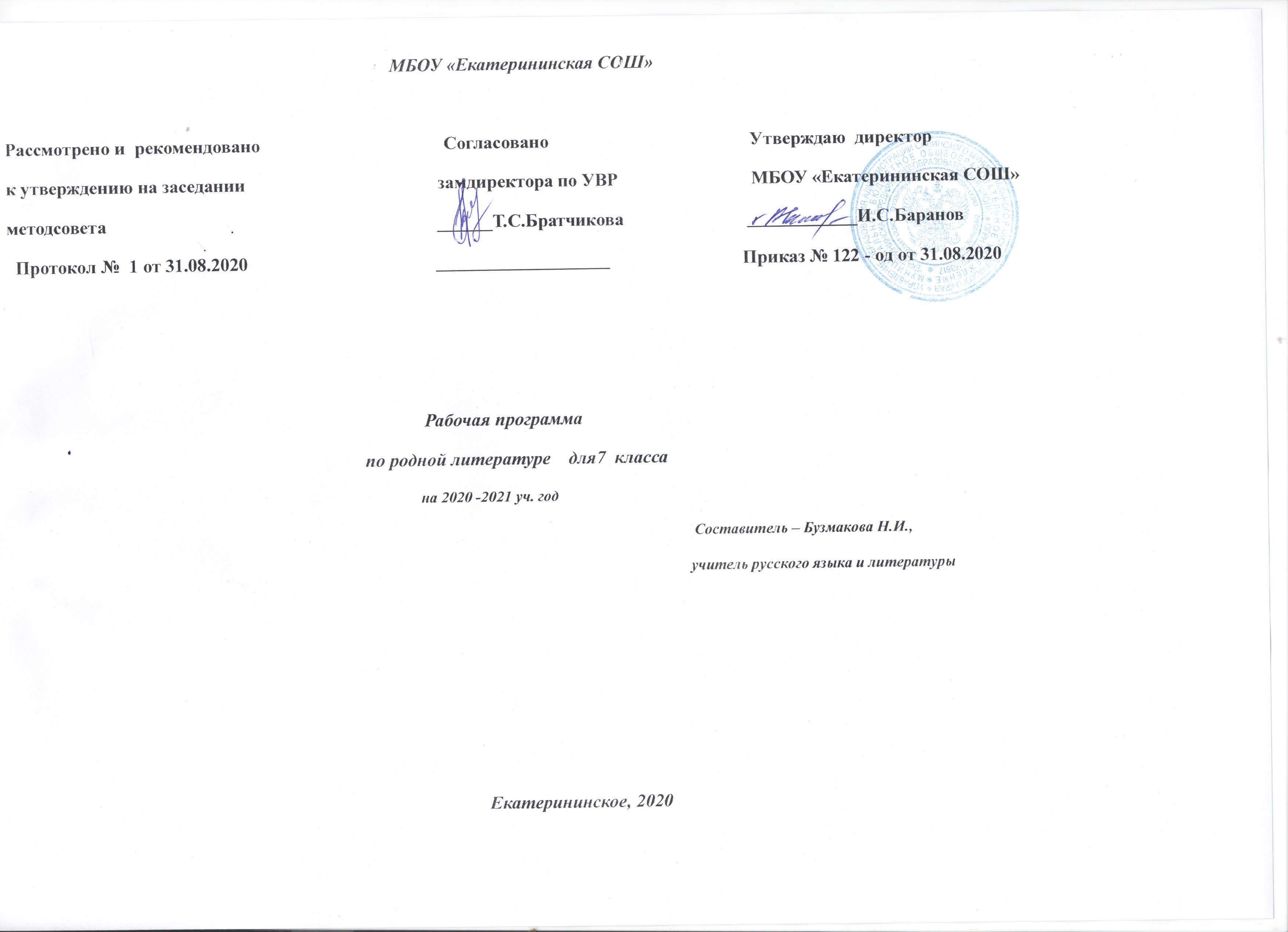 Пояснительная запискаРабочая программа учебного предмета «Родная литература» разработана для обучения учащихся 7 - го классас учетом:«Концепции преподавания русского языка и литературы», утвержденной распоряжением Правительства Российской Федерации от 09.04.2016 г. № 637;«Концепции программы поддержки детского и юношеского чтения в Российской Федерации», утвержденной Правительством Российской Федерации от 03.06.2017 № 1155;перечня «100 книг по истории, культуре и литературе народов Российской Федерации, рекомендуемых школьникам к самостоятельному прочтению» (письмо Министерства образования и науки Российской Федерации от 16.01.2013 г. № НТ- 41/08).Данная программа конкретизирует содержание Стандарта, даёт распределение учебных часов по разделам курса, последовательность изучения тем и разделов с учетом межпредметных и внутрипредметных связей, логики учебного процесса, возрастных особенностей учащихся.Изучение предметной области "Родной язык и родная литература" должнообеспечить:воспитание ценностного отношения к родному языку и родной литературе как хранителю культуры, включение в культурно-языковое поле своего народа;приобщение к литературному наследию своего народа;формирование причастности к свершениям и традициям своего народа, осознание исторической преемственности поколений, своей ответственности за сохранение культуры народа;обогащение активного и потенциального словарного запаса, развитие у обучающихся культуры владения родным языком во всей полноте его функциональных возможностей в соответствии с нормами устной и письменной речи, правилами речевого этикета;получение знаний о родном языке как системе и как развивающемся явлении, о его уровнях и единицах, о закономерностях его  функционирования, освоение базовых  понятий лингвистики, формирование аналитических умений в отношении языковых единиц и текстов разных функционально-смысловых типов и жанров.Объект изучения в учебном процессе − литературное произведение в его жанрово-родовой и историко-культурной специфике. Постижение произведения происходит в процессе системной деятельности школьников как организуемой педагогом, так и самостоятельной, направленной на освоение навыков культуры чтения (вслух, про себя, по ролям; чтения аналитического, выборочного, комментированного, сопоставительного и др.) и базовых навыков творческого и академического письма, последовательно формирующихся на уроках родной литературы.В процессе обучения в основной школе эти задачи решаются постепенно, последовательно и постоянно; их решение продолжается и в старшей школе; на всех этапах обучения создаются условия для осознания обучающимися непрерывности процесса литературного образования и необходимости его продолжения и за пределами школы.Как часть образовательной области «Родной язык и родная литература»» учебный предмет «Родная литература (русская)» тесно связан с учебным предметом «Родной язык (русский)». Русская литература является одним из основных источников обогащения речи учащихся, формирования их речевой культуры и коммуникативных навыков. Изучение языка художественных произведений способствует пониманию учащимися эстетической функции слова, овладению ими стилистически окрашенной русской речью.Место учебного курса «Родная литература»Учебный предмет «Родная литература (русская)» как часть образовательной области «Родной язык и литература» тесно связан с предметом «Родной язык (русский)». Программа учебного предмета «Родная литература»  в 7-х классах рассчитана на 34 часа. Планируемые результаты освоения учебного предмета.Личностные результаты:воспитание российской гражданской идентичности: патриотизма, любви и уважения к Отечеству, чувства гордости за свою Родину, прошлое и настоящее многонационального народа России; осознание своей этнической принадлежности, знание истории, языка, культуры своего народа, своего края, основ культурного наследия народов России и человечества; усвоение гуманистических, демократических и традиционных ценностей многонационального российского общества; воспитание чувства ответственности и долга перед Родиной;формирование ответственного отношения к учению, готовности и способности обучающихся к саморазвитию и самообразованию на основе мотивации к обучению и познанию, осознанному выбору и построению дальнейшей индивидуальной траектории образования на базе ориентировки в мире профессий и профессиональных предпочтений, с учётом устойчивых познавательных интересов;формирование целостного мировоззрения, соответствующего современному уровню развития науки и общественной практики, учитывающего социальное, культурное, языковое, духовное многообразие современного мира;формирование осознанного, уважительного и доброжелательного отношения к другому человеку, его мнению, мировоззрению, культуре, языку, вере, гражданской позиции, к истории, культуре, религии, традициям, языкам, ценностям народов России и народов мира; готовности и способности вести диалог с другими людьми и достигать в нём взаимопонимания;освоение социальных норм, правил поведения, ролей и форм социальной жизни в группах и сообществах, включая взрослые и социальные сообщества; участие в школьном самоуправлении и общественной жизни в пределах возрастных компетенций с учётом региональных, этнокультурных, социальных и экономических особенностей;развитие морального сознания и компетентности в решении моральных проблем на основе личностного выбора, формирование нравственных чувств и нравственного поведения, осознанного и ответственного отношения к собственным поступкам;формирование коммуникативной компетентности в общении и сотрудничестве сосверстниками, старшими и младшими в процессе образовательной, общественно полезной, учебно-исследовательской, творческой и других видов деятельности;формирование основ экологической культуры на основе признания ценности жизни во всех её проявлениях и необходимости ответственного, бережного отношения к окружающей среде;осознание значения семьи в жизни человека и общества, принятие ценности семейной жизни, уважительное и заботливое отношение к членам своей семьи;развитие эстетического сознания через освоение художественного наследия народов России и мира, творческой деятельности эстетического характера.Метапредметные результаты:Умение самостоятельно определять цели своего обучения, ставить и формулировать для себя новые задачи в учёбе и познавательной деятельности, развивать мотивы и интересы своей познавательной деятельности;умение самостоятельно планировать пути достижения целей, в том числе альтернативные, осознанно выбирать наиболее эффективные способы решения учебных и познавательных задач;умение соотносить свои действия с планируемыми результатами, осуществлять контроль своей деятельности в процессе достижения результата, определять способы действий в рамках предложенных условий и требований, корректировать свои действия в соответствии с изменяющейся ситуацией;умение оценивать правильность выполнения учебной задачи, собственные возможности её решения;владение основами самоконтроля, самооценки, принятия решений и осуществления осознанного выбора в учебной и познавательной деятельности;умение определять понятия, создавать обобщения, устанавливать аналогии, классифицировать, самостоятельно выбирать основания и критерии для классификации, устанавливать причинно-следственные связи, строить логическое рассуждение, умозаключение (индуктивное, дедуктивное и по аналогии) и делать выводы;умение создавать, применять и преобразовывать знаки и символы, модели и схемы для решения учебных и познавательных задач;смысловое чтение;формирование и развитие экологического мышления, умение применять его в познавательной, коммуникативной, социальной практике и профессиональной ориентации;развитие мотивации к овладению культурой активного использования словарей и других поисковых систем;умение организовывать учебное сотрудничество и совместную деятельность с учителем и сверстниками; работать индивидуально и в группе: находить общее решение и разрешать конфликты на основе согласования позиций и учёта интересов; формулировать, аргументировать и отстаивать своё мнение; умение осознанно использовать речевые средства в соответствии с задачей коммуникации, для выражения своих чувств, мыслей и потребностей; планирования и регуляции своей деятельности; владение устной и письменной речью; монологической контекстной речью;формирование и развитие компетентности в области использования информационно-коммуникационных технологий.Предметные результаты:1) осознание значимости чтения и изучения родной литературы для своего дальнейшего развития; формирование потребности в систематическом чтении как средстве познания мира и себя в этом мире, гармонизации отношений человека и общества, многоаспектного диалога;2) понимание родной литературы как одной из основных национально-культурных ценностей народа, как особого способа познания жизни;3) обеспечение культурной самоидентификации, осознание коммуникативно-эстетических возможностей родного языка на основе изучения выдающихся произведений культуры своего народа, российской и мировой культуры;4) воспитание квалифицированного читателя со сформированным эстетическим вкусом, способного аргументировать свое мнение и оформлять его словесно в устных и письменных высказываниях разных жанров, создавать развернутые высказывания аналитического и интерпретирующего характера, участвовать в обсуждении прочитанного, сознательно планировать свое досуговое чтение;5) развитие способности понимать литературные художественные произведения, отражающие разные этнокультурные традиции;6) овладение процедурами смыслового и эстетического анализа текста на основе понимания принципиальных отличий литературного художественного текста от научного, делового, публицистического и т.п., формирование умений воспринимать, анализировать, критически оценивать и интерпретировать прочитанное, осознавать художественную картину жизни, отраженную в литературном произведении, на уровне не только эмоционального восприятия, но и интеллектуального осмысления».Содержание учебного предметаВведение. Роль родного слова в формировании личности человека.Русский фольклорУстное народное творчество. Былины "Добрыня и Змей", «Алёша Попович и Тугарин Змей».Малые жанры фольклора. Песни, сказки, частушки. Фольклор Пермского края.Древнерусская литератураЖанровое богатство древнерусской литературы (житие, повесть, поучение и др.) Традиции древнерусской литературы. Значение духовно-нравственных заповедей, определивших дух эпохи и ставших основным вектором развития русской литературы.Литература XVIII векаГражданский пафос как основная отличительная черта литературного процесса эпохи классицизма. М.В. Ломоносов, Г.Р. Державин, Д.И.Фонвизин.И.И. Дмитриев. Отражение человеческих пороков в баснях И.Дмитриева «Нищий и собака», «Отец с сыном» и др.Литература XIX векаФ. Глинка. Краткие сведения о поэте. Темы и мотивы стихотворений «Москва», «К Пушкину».А.С.Пушкин. «Скупой рыцарь». «Ужасный век, ужасные сердца!..» Жанровые особенности произведения, проблематика, сложность и многогранность авторской оценки.А.С.Пушкин.  «Повести И.П.Белкина». Изображение жизни русской деревни в повести «Барышня – крестьянка».Традиции литературы XIX века. Жизнь и творчество А.А.Фета. Умение выразить в слове тончайшие и прекрасные движения в жизни природы и человеческой души. "Устало все кругом: устал и цвет И.С.Тургенев. Стихотворения в прозе. Непреходящие ценности жизни в произведениях Тургенева. Стихотворения в прозе "Собака", "Голуби", Враг и друг", "Русский язык". В.М.Гаршин. Проблема героизма и подвига в рассказе «Сигнал».Литература XX векаТрадиции литературы XX века.С.А. Есенин. Тема дома Родине – одна из центральных в творчестве С.А.Есенина. Предметно-поэтический мир в стихотворении С.А.Есенина "В хате".А.Аверченко . Юмор в рассказе «Специалист». Тонкий юмор и смех писателя.Н.А.Рубцов. Неразрывная связь природы и человека в творчестве поэта. "В старом парке", "Купавы", "Подорожники".А.П.Гайдар. Очерк жизни и творчества. А.П.Гайдар и Пермский край. «Тимур и его команда». Тема дружбы в повести, отношение взрослых и детей, тимуровское движение. "Горячий камень". Нравственные уроки ценности жизни в произведении.П.П.Бажов. Уральский сказочник. Бажов и Пермский край.В.А.Солоухин. Рассказ "Мститель". Формирование духовного мира подростка, умение прощать как первый шаг на пути постижения гармонии окружающего мира.Е.И.Носов. Рассказ "Тридцать зерен" – размышления автора о человечности, о природе творчества. Призыв писателя к милосердию и состраданию ко всему живому.Родная земля в произведениях поэтовПермский край в творчестве пермских поэтов. Размышления авторов о патриотизме, об отечественной истории, о главных нравственных законах жизни.7 класс (1 час в неделю/34 часа в год) Календарно-тематическое планирование "Родная литература (русская)" 7 класс (34 часа)№п /пТемаКол-вочасовВ том числеВ том числе№п /пТемаКол-вочасовКонтрольные работыКонтрольные работы№п /пТемаКол-вочасовТестТворческая работа 1.Введение11.      Русский фольклор22.      Древнерусская литература2 Письменный ответ на проблемный вопрос 3.Литература XVIII века26.Литература XIX века67.Литература XX века 151 (сочинение)8.Родная земля в произведениях поэтов Пермского края 62 (проект)9.Всего34№Тема урокаК-во ч.1.Введение. Роль родного слова в формировании личности человека.12.Русский фольклор (2 часа)Устное народное творчество. Былины "Добрыня и Змей", «Алёша Попович и Тугарин Змей»13.Малые жанры фольклора. Песни, сказки, частушки Пермского края.14.Древнерусская литература(  2 часа)Разнообразие жанров древнерусской литературы (житие, поучение, повесть, притча и т.д.). «Повесть о Горе – злосчастье»15.РР Какое произведение древнерусской литературы понравилось?16Литература 18 века. (2 час) Гражданский пафос как основная отличительная черта литературного процесса эпохи классицизма. М.В. Ломоносов, Г.Р. Державин.17.Басни И.И.Дмитриева. Отражение человеческих пороков в баснях И.Дмитриева «Нищий и собака», «Отец с сыном»8.Литература 19 века. ( 6 часов) Ф. Глинка. Краткие сведения о поэте. Темы и мотивы стихотворений «Москва», «К Пушкину».19.А.С.Пушкин. «Скупой рыцарь». «Ужасный век, ужасные сердца!..»110.А.С.Пушкин.  «Повести И.П.Белкина». Изображение жизни русской деревни в повести «Барышня – крестьянка».111.А.А.Фет. Умение выразить в слове тончайшие и прекрасные движения в жизни природы и человеческой души. "Устало все кругом: устал и цвет небес...", "В лунном сиянии...", Это утро, радость эта..."112.И.С.Тургенев. Стихотворения в прозе. Непреходящие ценности жизни в произведениях Тургенева. Стихотворения в прозе "Собака", "Голуби", Враг и друг"113.В.М.Гаршин. Проблема героизма и подвига в рассказе «Сигнал».1Литература 20 века. (15 часов) 114.С.А. Есенин. Тема дома – одна из центральных в творчестве С.А.Есенина.115.Предметно-поэтический мир в стихотворении С.А.Есенина "В хате"116.А.Аверченко . Юмор в рассказе «Специалист». Тонкий юмор и смех писателя.117.Н.А.Рубцов . Неразрывная связь природы и человека в творчестве поэта. "В старом парке", "Купавы", "Подорожники".118.А.П.Гайдар. Очерк жизни и творчества. А.П.Гайдар и Пермский край119. Повесть "Тимур и его команда". История создания повести, герои произведения,  роль тимуровского движения в судьбе страны.120.Бескорыстное и доброе отношение друг к другу - центральная идея повести "Тимур и его команда".121.РР Сочинение «Тимуровцы сейчас?»122.А.П.Гайдар. "Горячий камень". Нравственные уроки ценности жизни  в произведении.123.П.П.Бажов. Уральский сказочник.124.П.П.Бажов и Пермский край.125.В.А.Солоухин. Рассказ "Мститель". Формирование духовного мира подростка, умение прощать как первый шаг на пути постижения гармонии окружающего мира.126.Е.И.Носов. Очерк жизни и творчества. Рассказ "Тридцать зерен"- размышления автора о человечности, о природе творчества127.А.Алексин. «Самый счастливый день». Смысл названия рассказа.128.В.П.Катаев. Жестокая правда войны, трудная цена Победы в произведении «Сын полка».129.Родная земля в произведениях поэтов. (6 часов) Пермский край в творчестве пермских поэтов. Размышления авторов о патриотизме, об отечественной истории, о главных нравственных законах жизни.130.Пермский край в творчестве пермских поэтов. Размышления авторов о патриотизме, об отечественной истории, о главных нравственных законах жизни.131.Баснописец Сивинской земли132.Сивинские поэты о родной земле133.Урок защиты проектов по теме "Образ Родины в произведениях русской литературы".134.Урок защиты проектов по теме «Образ Родины в произведениях русской литературы».1